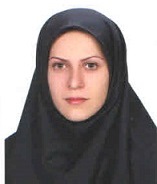 استادیار گروه علوم زراعی و اصلاح نباتات- دانشگاه تهرانفاطمه بناءکاشانیگروه علوم زراعی و اصلاح نباتاتتلفن دفتر:  +98 (21)02136040615پست الکترونیکی: benakashani@ut.ac.irتحصیلاتP.H.D,1390,علوم علف های هرز,دانشگاه تهران
M.S,1383,مهندسی کشاورزی- شناسایی و کنترل علف های هرز,دانشگاه تهران-پردیس کشاورزی و منابع طبیعی
کارشناسی,1380,مهندسی کشاورزی- زراعت و اصلاح نباتات,دانشگاه تهران-پردیس کشاورزی و منابع طبیعی
زمینههای تخصصیو حرفهایسوابق کاري و فعالیت های اجراییمشاور رئیس پردیس ابوریحان در حوزه مدیریت سبز-(از 1399)
استاد مشاور دانشجویان شاهد و ایثارگر-(1398-1400)
استاد راهنمای دانشجویان ورودی 96-(1396-1399)
فعالیت های علمیمقالات- Comparative study of influence of water stress on effectiveness of sulfosulfuron to two species of weeds through biomass and photo-physiological parameters. Abdolahinoruzi Mahbubeh, Benakashani Fatemeh, Soltani Elias, Karimi Soheil, Akbari Gholamabas (2024)., Crop Protection, 178(5), 106589.

- تأثیر بیوچار و بیوسولفور بر عملکرد دانه و برخی صفات اکوفیزیولوژیک کلزا (.Brassica napus L) در شرایط تنش خشکی در کشت زمستانه. کریمی موحدی محسن, اکبری غلامعباس, اکبری غلامعلی, بناءکاشانی فاطمه, اردکانی محمدرضا (1402)., به زراعی کشاورزی, 25(3).

- ﺑﺮرﺳﻲ ﺗﺄﺛﻴﺮ ﻣﺪﻳﺮﻳﺖ آﺑﻴﺎری ﺑﺮ ﺻﻔﺎت ﻣﻮرﻓﻮﻟﻮژﻳﻚ، ﻋﻤﻠﻜﺮد و اﺟﺰای ﻋﻤﻠﻜﺮد ژﻧﻮﺗﻴﭗﻫﺎی Chenopodium quinoa ) ﻣﺨﺘﻠﻒ ﮔﻴﺎه ﻛﻴﻨﻮا. فاضلی فرزانه, اکبری غلامعلی, اکبری غلامعباس, نادری عارفی علی, بناءکاشانی فاطمه (1401)., مجله تنش های محیطی در علوم زراعی, 15(2), 327-334.

- اثر نوع مالچ‌ زنده و زمان کاشت آن بر کنترل علف‌های‌هرز و عملکرد سیاه‌دانه. شریفی پیمان, بناءکاشانی فاطمه, اله دادی ایرج, اکبری غلامعباس (1401)., به زراعی کشاورزی, 23(3).

- Differences in Germination of ACCase-Resistant Biotypes Containing Isoleucine-1781-Leucine Mutation and Susceptible Biotypes of Wild Oat (Avena sterilis ssp. ludoviciana). Benakashani Fatemeh, Gonzalez-andujar J. L., Soltani Elias (2021)., Plants, 10(11), 2350.

- پاسخ ژنوتیپهای مختلف کینوا (Chenopodium quinoa) به تاریخ کاشت از نظر صفات مورفولوژیک، عملکرد و اجزای عملکرد در شهرستان گرمسار. فاضلی فرزانه, اکبری غلامعلی, اکبری غلامعباس, نادری عارفی علی, بناءکاشانی فاطمه (1400)., نشریه علوم گیاهان زراعی ایران, 52(2).

- کمی سازی اثر تنش شوری و خشکی بر چهارده اکوتیپ گیاه دارویی سیاه دانه (Nigella sativa L.). نظامی وند چگینی رویا, بناءکاشانی فاطمه, اله دادی ایرج, سلطانی الیاس (1400)., مجله تنش های محیطی در علوم زراعی, 14(1).

- تغییرات کیفیت بذر و جوانه‌زنی برخی اکوتیپ های سیاهدانه (Nigella sativa L.) در دوره نمو و رسیدگی. کیانی محدثه, اله دادی ایرج, سلطانی الیاس, بناءکاشانی فاطمه (1399)., پژوهش های تولید گیاهی (علوم کشاورزی و منابع طبیعی), 27(4).

- Reproductive biology, ecological life history/demography and genetic diversity of the megagenus Astragalus (Fabaceae, Papilionoideae). Soltani Elias, Benakashani Fatemeh, Baskin Jerry M, Baskin Carol (2021)., The Botanical Review, 87(1), 55-106.

- A meta-analysis of the effects of treatments used to break dormancy in seeds of the megagenus Astragalus (Fabaceae). Soltani Elias, Baskin Jerry, Baskin Carol, Benakashani Fatemeh (2020)., SEED SCIENCE RESEARCH, 30(3), 224-233.

- Callogenesis optimization and cell suspension culture establishment of Dracocephalum polychaetum Bornm. and Dracocephalum kotschyi Boiss.: An in vitro approach for secondary metabolite production. Taghizadeh Marzieh, Nasibi Fatemah,  خسرو منوچهری کلانتری, Benakashani Fatemeh (2020)., SOUTH AFRICAN JOURNAL OF BOTANY, 132(1), 79-86.

- بررسی باززایی مستقیم از ریزنمونه گره گیاه علف مار (Capparis spinosa L.) در محیط کشت حاوی تنظیم کننده های رشدی مختلف. شیخی مژده, فهمیده لیلا, بناءکاشانی فاطمه, سلوکی محمود (1399)., پژوهشنامه اصلاح گیاهان زراعی, 12(34), 54-61.

- Variation of seed oil content, oil yield, and fatty acids profile in Iranian Nigella sativa L. landraces. KIANI MOHADESEH, Allah Dadi Eiraj, Soltani Elias, Boelt Birte, Benakashani Fatemeh (2020)., INDUSTRIAL CROPS AND PRODUCTS, 149(112367), 112367.

- مدیریت علف‌های هرز سیاه‌دانه (Nigella sativa) با استفاده از مالچ زنده جو پاییزه (Hordeum vulgare) و شبدر برسیم (Trifolium alexandrium). توکلی حسین, بناءکاشانی فاطمه, سلطانی الیاس, قربانی جاوید مجید (1398)., مجله دانش علف های هرز ایران, 15(2).

- ارزیابی تحمل به تنشهای دمای بالا و پایین و خفتگی ثانویه ناشی از خشکی در ارقام کلزا. عقیلی لاکه مژده, سلطانی الیاس, اله دادی ایرج, بناءکاشانی فاطمه (1398)., مجله تنش های محیطی در علوم زراعی, 12(1), 209-221.

- Green synthesis, characterization and antibacterial activity of silver nanoparticles from root extract of Lepidium draba weed. Benakashani Fatemeh, Allafchian Alireza, Jalali Seyed Amir Hossein (2017)., Green Chemistry Letters and Reviews, 10(4), 324-330.

- Biosynthesis of silver nanoparticles using Capparis spinosa L. leaf extract and their antibacterial activity. Benakashani Fatemeh, Allafchian Alireza, Jalali Seyed Amir Hosein (2016)., Karbala International Journal of Modern Science, 2(4), 251-258.

- بررسی مقاومت عرضی به علف‌کش‌های بازدارنده ACCase در توده‌های یولاف وحشی (Avena ludoviciana Durieu.) جمع‌آوری شده از خوزستان و امکان کنترل شیمیایی آنها. بناءکاشانی فاطمه, رحیمیان مشهدی حمید,  اسکندر زند, علیزاده حسن, نقوی محمدرضا (1388)., مجله دانش علف های هرز ایران, 6(1), 95-112.

کنفرانس ها- بررسی اثر دگرآسیبی اندام اکوتیپهای سیاهدانه (Nigella sativa L) بر خصوصیات جوانه زنی علف هرز تاج خروس (.(Amaranthus caud. گودرزی نسترن, بناءکاشانی فاطمه, قربانی جاوید مجید, سلطانی الیاس (1401)., ششمین کنگره بین المللی توسعه کشاورزی، منابع طبیعی، محیط زیست و گردشگری ایران, 27-29 آذر, تبریز, ایران.

- تأثیر کاربرد کود مخلوط کند رهایش NPK و وزن بنه بر خصوصیات فنولوژی، عملکرد و صفات بیوشیمیایی گل و کلاله زعفران. قربانی جاوید مجید, عرفان آرا نگار, اله دادی ایرج, بناءکاشانی فاطمه (1400)., ششمین همایش ملی زعفران, 26-27 مهر, گناباد, ایران.

- استفاده از خاکپوش زنده جهت کنترل غیرشیمیایی علف‌های‌هرز و تولید روغن با کیفیت بالا در سیاهدانه ( Nigella sativa L). بناءکاشانی فاطمه, شریفی پیمان, توکلی حسین, سلطانی الیاس (1400)., نهمین همایش علوم علف های هرز ایران, 25-26 مهر, تهران, ایران.

- Living mulch performance in black caraway (Nigella sativa L.) field and impact on yield and weed control. Sharifi Peyman, Benakashani Fatemeh, Allah Dadi Eiraj, Akbari Gholamabas (2021)., 3rd International Congress on Food, Agriculture and Veterinary Studies, 19-20 June, İzmir, TURKEY.

- اثر کاربرد مالچ زنده بر عملکرد سیاه‌دانه. شریفی پیمان, بناءکاشانی فاطمه, اله دادی ایرج, اکبری غلامعباس (1399)., چالش های فراروی زنجیره‌ی ارزش گیاهان دارویی و معطر, 25-25 دی, ارومیه, ایران.

- بررسی تأثیر کودهای زیستی بر رشد و عملکرد گیاه دارویی سیاهدانه. میرزاوند طاهره, اله دادی ایرج, سلطانی الیاس, بناءکاشانی فاطمه (1399)., چالش های فراروی زنجیره‌ی ارزش گیاهان دارویی و معطر, 25-25 دی, ارومیه, ایران.

- اثر تنش شوری بر میزان پرولین و کلروفیل a، b در اکوتیپ های سیاه دانه. رضوی معصومه, اله دادی ایرج, قربانی جاوید مجید, بناءکاشانی فاطمه, سلطانی الیاس (1398)., شانزدهمین کنگره ملی علوم زراعت و اصلاح نباتات ایران, 5-7 دی, ایران.

- کنترل علف های هرز در مزرعه سیاهدانه (.Nigella sativa L) توسط مالچ های زنده و عملیات بستر کاشت. شریفی پیمان, بناءکاشانی فاطمه, اله دادی ایرج, اکبری غلامعباس (1398)., شانزدهمین کنگره ملی علوم زراعت و اصلاح نباتات ایران, 5-7 دی, اهواز, ایران.

- پاسخ ژنوتیپ های مختلف کینوا به تاریخ کاشت از نظر تغییرات شاخص سطح برگ و عملکرد. فاضلی فرزانه, اکبری غلامعلی, اکبری غلامعباس, نادری عارفی علی, بناءکاشانی فاطمه (1398)., شانزدهمین کنگره ملی علوم زراعت و اصلاح نباتات ایران, 5-7 دی, اهواز, ایران.

- معرفی گیاه جدید کینوا به سبد تناوبی منطقه گرمسار و مقایسه ارزش اقتصادی آن با کشت گندم در زمین هایی با کیفیت زراعی پایین. فاضلی فرزانه, اکبری غلامعلی, اکبری غلامعباس, نادری عارفی علی, بناءکاشانی فاطمه (1398)., شانزدهمین کنگره ملی علوم زراعت و اصلاح نباتات ایران, 5-7 دی, اهواز, ایران.

- تأثیر کاربرد محلول پاشی اسید سالیسیلیک بر خصوصیات بیوشیمیایی برگ زعفران تحت تنش شوری. اله دادی ایرج, سلطانی الیاس, نگارخاتونی زهرا, بناءکاشانی فاطمه, قربانی جاوید مجید (1398)., شانزدهمین کنگره ملی علوم زراعت و اصلاح نباتات ایران, 5-7 دی, اهواز, ایران.

- واکنش درصد و سرعت جوانه زنی چهارده توده مختلف سیاهدانه (.Nigella sativa L) به تنش شوری. نظامی وند چگینی رویا, بناءکاشانی فاطمه, اله دادی ایرج, سلطانی الیاس (1398)., شانزدهمین کنگره ملی علوم زراعت و اصلاح نباتات ایران, 5-7 دی, اهواز, ایران.

- بررسی تاثیر نوع بستر کشت و گیاه پوششی زنده بر خصوصیات رشدی سیاه دانه (Nigella sativa) در رقابت با علف های هرز. توکلی حسین, بناءکاشانی فاطمه, سلطانی الیاس, قربانی جاوید مجید (1397)., سومین همایش بین المللی پژوهش های کاربردی در علوم کشاورزی، منابع طبیعی و محیط زیست, 11-11 دی, همدان, ایران.

- تعیین دماهای کاردینال در گیاه سیاهدانه  (.Nigella sativa L). نظامی وند چگینی رویا, بناءکاشانی فاطمه, اله دادی ایرج, سلطانی الیاس (1397)., سومین همایش بین المللی پژوهش های کاربردی در علوم کشاورزی، منابع طبیعی و محیط زیست, 11-11 دی, همدان, ایران.

- تأثیر کاربرد کود شیمیایی جامد NPK کندرها و وزن بنه بر صفات عملکرد گل زعفران (Crocus sativus L.). عرفان آرا نگار, قربانی جاوید مجید, اله دادی ایرج, بناءکاشانی فاطمه (1397)., پانزدهمین کنگره ملی علوم زراعت و اصلاح نباتات ایران, 13-15 مرداد, کرج, ایران.

- بررسی تاثیر گیاهان پوششی جو پاییزه (Hordeum vulgare) و شبدر برسیم (Trifolium alexandrinum) بر مدیریت علفهای هرز سیاه دانه  (Nigella sativa). توکلی حسین, بناءکاشانی فاطمه, سلطانی الیاس, قربانی جاوید مجید (1397)., پانزدهمین کنگره ملی علوم زراعت و اصلاح نباتات, 13-15 مرداد, کرج, ایران.

- Effects of Non-Chemical Weed Management Using Cover Crops in Nigella sativa Production.. Tavakolli Hossein, Benakashani Fatemeh, Soltani Elias, Ghorbani Javid Majid (2018)., 7th National Congress on Medicinal Plants, 12-14 May, Shiraz, Iran.

- Green Synthesis of Silver Nanoparticles Using Root Part of Eryngium Caeruleum Extract: an Antibacterial Study.. Benakashani Fatemeh, Allafchian Alireza, Jalali Seyed Amir Hossein (2018)., 7th National Congress on Medicinal Plants, 12-14 May, Shiraz, Iran.

- کمی سازی سرعت جوانه زنی ارقام کلزا به دما. عقیلی لاکه مژده, سلطانی الیاس, اله دادی ایرج, بناءکاشانی فاطمه (1396)., چهارمین همایش ملی علوم و تکنولوژی بذر ایران, 24-26 دی, کرج, ایران.

- سنتز سبز نانوذرات نقره با استفاده از عصاره ریشه گیاه هرز ازمک(Lepidium draba). بناءکاشانی فاطمه, علافچیان علیرضا, جلالی سید امیرحسین (1396)., هفتمین همایش علوم علف های هرز ایران, 5-7 مرداد, گرگان, ایران.

- توصیف کمی اثر کاهش پتانسیل آب بر جوانه زنی بذور یولاف وحشی  (.Avena Ludoviciana Durieu) با استفاده از مدل هیدروتایم. بناءکاشانی فاطمه, سلطانی الیاس, بینش سحر (1396)., هفتمین همایش علوم علف های هرز ایران, 5-7 مرداد, گرگان, ایران.

- An antimicrobial activity of green synthesize of Ag nanoparticles by root extracted of Brassica rapa. Benakashani Fatemeh, Allafchian Alireza,  امیرحسین جلالی (2016)., 3nd International Conference on Recent Innovations in Chemistry and Chemical Engineering, 8 September, Tehran, Iran.

- Phyto–making and Characterization of Silver Nanoparticles by Arial part of Malva sylvestris weed extract: An Antibacterial Study. Benakashani Fatemeh, Allafchian Alireza, Jalali Seyed Amir Hossein (2016)., 3nd International Conference on Recent Innovations in Chemistry and Chemical Engineering, 8 September, Tehran, Iran.

- باززایی مستقیم و غیرمستقیم گیاه علف مارCapparis spinosa L در شرایط کشت درون شیشه ای. شیخی مژده, بناءکاشانی فاطمه, فهمیده لیلا (1394)., اولین همایش بین المللی و نهمین همایش ملی بیوتکنولوژی, 3-5 اردیبهشت, تهران, ایران.

- تأثیر نوع ریزنمونه و تنظیم کننده های رشد در القای کالوس گیاه علف مارCapparis spinosa L. در شرایط کشت درون شیشه ای. شیخی مژده, فهمیده لیلا, بناءکاشانی فاطمه (1394)., اولین همایش بین المللی و نهمین همایش ملی بیوتکنولوژی, 3-5 اردیبهشت, تهران, ایران.

- بررسی میزان Mir- 1 در نمونه های بافت قلب رت با استفاده از یک بیوسنسور جدید. جلالی سید امیر حسین, علافچیان علیرضا, بناءکاشانی فاطمه (1394)., اولین همایش بین المللی و نهمین همایش ملی بیوتکنولوژی , 3-5 اردیبهشت, تهران, ایران.

- THE EFFECTS OF NANO PARTICLES ON GERMINATION AND SEEDLING CHARACTERISTICS OF PLANTAGO OVATA FORSK.. Golkar Pooran, Benakashani Fatemeh, Allafchian Alireza (2015)., 4th National Congress on Medicinal Plants, 12-13 May, Tehran, Iran.

- ESTABLISHMENT OF CAPPARIS SPINOSA L. CELL SUSPENSION CULTURE. Benakashani Fatemeh, Moghaddasian Behnaz (2015)., 4th National Congress on Medicinal Plants, 12-13 May, Tehran, Iran.

- ANTIBACTERIAL EFFECTS OF SILVER NANOPARTICLES PRODUCED CAPPARIS SPINOSA L. LEAF EXTRACTS. Benakashani Fatemeh, Allafchian Alireza, Jalali Seyed Amir Hosein (2015)., 4th National Congress on Medicinal Plants, 12-13 May, Tehran, Iran.

- بررسی اثرات نانو ذراتبر خصوصیات رشدی گیاهچه های اسفرزه (Plantago ovata). گلکار پوران, بناءکاشانی فاطمه, علافچیان علیرضا (1394)., سومین همایش ملی فناوری نانو در کشاورزی و محیط زیست, 9-10 فروردین, تهران, ایران.

- بررسی اثرات نانو ذرات فریت منگنز  MnFe2o4و کرومات منیزیوم  MgCr2O4بر جوانه زنی بذور و خصوصیات رشدی گیاهچه های گلرنگ (.Carthamus tinctorius L). بناءکاشانی فاطمه, گلکار پوران, علافچیان علیرضا (1394)., سومین همایش ملی فناوری نانو در کشاورزی و محیط زیست, 9-10 فروردین, تهران, ایران.

- تولید نانو الیاف الکتروریسی با استفاده از موسیلاژ استخراج شده از گیاه اسفرزه. گلکار پوران, حبیبی ندا, بناءکاشانی فاطمه (1394)., سومین همایش ملی فناوری نانو در کشاورزی و محیط زیست, 9-10 فروردین, تهران, ایران.

کتب مجلاتپایان نامه ها و رساله ها- مقایسه روش های زراعی، مکانیکی و شیمیایی کنترل علف های هرز گیاه زراعی کاملینا (Camelina sativa L.)، ندا شوری، فاطمه بناءکاشانی، کارشناسی ارشد،  1402/11/29 

- تاثیر مالچ های زنده و کلشی بر کنترل علف های هرز و عملکرد گیاه زراعی کاملینا (Camelina sativa L.)، مریم جلالوند، فاطمه بناءکاشانی، کارشناسی ارشد،  1402/11/28 

- تأثیر پوشش دار کردن  بنه همراه با مکمل ریز مغذی و نوع بستر کشت بر گلدهی و خصوصیات فیزیولوژی زعفران، مریم وکیلی، فاطمه بناءکاشانی، کارشناسی ارشد،  1402/11/28 

- بررسی تأثیر تاریخ کاشت، آبیاری و تغذیه بر عملکرد دانه و روغن گیاه دان سیاه ( Guizotia abyssinica ) در منطقه ی پاکدشت، مریم منصوری، فاطمه بناءکاشانی، دکتری،  1402/10/24 

- بررسی اثر ات عصاره پوست میوه درختان خشکبار بر تندش و رشد علف‌های هرز، مریم جفاری، فاطمه بناءکاشانی، کارشناسی ارشد،  1402/10/10 

- بررسی اثر دگرآسیبی بنه و برگ  زعفران بر جوانه زنی و کنترل رشد برخی  علف های هرز باریک برگ، فائزه زیبافر، فاطمه بناءکاشانی، کارشناسی ارشد،  1401/8/15 

- بررسی اثر دگر آسیبی اکوتیپ‌های سیاهدانه (Nigella sativa L.) بر خصوصیات جوانه‌زنی و رشد گیاهچه برخی علف‌های هرز پهن‌برگ، نسترن گودرزی، فاطمه بناءکاشانی، کارشناسی ارشد،  1401/6/20 

- متاآنالیز اثر کشت همپوش بر کنترل علف های هرز گیاهان زراعی، آزاده خمسهء، فاطمه بناءکاشانی، کارشناسی ارشد،  1401/11/24 

- تاثیر نانوبیوچار، گوگرد و تیوباسیلوس بر خصوصیات کمی و کیفی کلزا و برخی ویژگی های خاک تحت تنش کم آبی، محسن کریمی موحدی، فاطمه بناءکاشانی، دکتری،  1401/11/23 

- بررسی اثر پرایمینگ شیمیایی بذر با ملاتونین بر خصوصیات جوانه زنی و رشد گیاهچه ارقام گلرنگ تحت تنش شوری، فاطمه مرادی، فاطمه بناءکاشانی، کارشناسی ارشد،  1400/9/6 

- اثرات عوامل مدیریتی و فیزیولوژیکی بر درآمد اقتصادی و برخی خصوصیات مورفولوژیکی، عملکرد و اجزای عملکرد ارقام مختلف کینوا (Chenopodium quinoa)، فرزانه فاضلی، فاطمه بناءکاشانی، دکتری،  1400/9/16 

- اثر القای خفتگی ثانویه بر قابلیت زنده مانی بذر در کلزا، الهام حسن آبادی، فاطمه بناءکاشانی، کارشناسی ارشد،  1400/6/27 

- اثر میزان آبیاری و مالچ کلش بر عملکرد کمی و کیفی دو رقم ذرت علوفه‌ای تحت سیستم آبیاری قطره‌ای در منطقه ورامین، مهدی جلیل وند، فاطمه بناءکاشانی، کارشناسی ارشد،  1400/5/10 

- ارزیابی تاثیر آللوپاتی برخی علفهای هرز تابستانه بر جوانه زنی و سبز شدن گیاه سیاهدانه (Nigella sativa L.) و شبدر برسیم (Trifolium alexandrinum L.)، نرگس رضایی، فاطمه بناءکاشانی، کارشناسی ارشد،  1400/11/30 

- بررسی تغییرات نمو و خفتگی بذر، عملکرد و ترکیبات روغن در اکوتیپ های بومی سیاه دانه ( Nigella sativa L.)، محدثه کیانی، فاطمه بناءکاشانی، دکتری،  1399/4/8 

- بررسی تاثیر مالچ های زنده بر کنترل علف های هرز و عملکرد سیاهدانه ( Nigella sativa L .)، پیمان شریفی، فاطمه بناءکاشانی، کارشناسی ارشد،  1399/12/11 

- بررسی اثر کودهای زیستی حاوی عناصر ضروری بر عملکرد و میزان روغن گیاه دارویی سیاهدانه . Nigella sativa L، طاهره میرزاوند، فاطمه بناءکاشانی، کارشناسی ارشد،  1399/12/10 

- " بررسی صفات اکولوژیک جوانه زنی توده‌های سیاه دانه ( Nigella sativa L )"، رؤیا نظامی وندچگینی، فاطمه بناءکاشانی، کارشناسی ارشد،  1398/11/27 

- تاثیر کاربرد سالیسیلیک اسید بر خصوصیات فیزیولوژی و بیوشیمیایی زعفران تحت تنش شوری، زهرا نگارخاتونی، فاطمه بناءکاشانی، کارشناسی ارشد،  1398/11/21 

- غربالگری اکوتیپ های سیاه دانه تحت تنش شوری، معصومه رضوی، فاطمه بناءکاشانی، کارشناسی ارشد،  1398/11/20 

- مطالعه القا و رفع کمون ثانویه در کلزا تحت رژیم های رطوبتی و حرارتی، مژده عقیلی لاکه، فاطمه بناءکاشانی، کارشناسی ارشد،  1397/4/9 

- مدیریت علف های هرز گیاه سیاهدانه (Nigella sativa L.) با استفاده از گیاهان پوششی، حسین توکلی، فاطمه بناءکاشانی، کارشناسی ارشد،  1397/11/28 

- تاثیر کاربرد کود جامد NPK و کود مایع کامل بر خصوصیات فیزیولوژیکی، بیوشیمیایی و عملکرد زعفران Crocus sativus، نگار عرفان آرا، فاطمه بناءکاشانی، کارشناسی ارشد،  1397/11/23 

